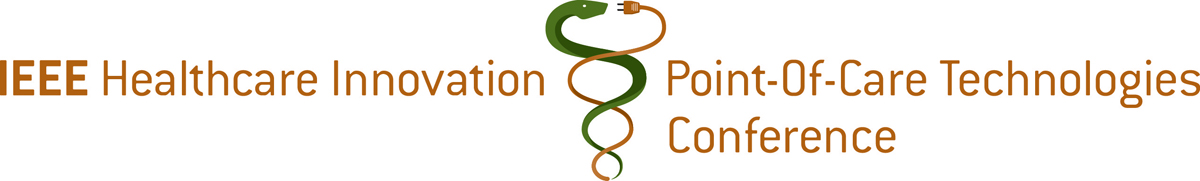 HI-POCT’19 – Partnership OpportunitiesYou are cordially invited to participate in this exciting gathering of biomedical engineers, clinical engineers, life scientists and physicians. You will have unique opportunities to interact with national and international leaders from industry, government and academia on key research, development, and policy issues; meet future employees, clients, and get a chance to consult experts from a wide variety of specialties in biomedical engineering and medical science; further gain visibility in a national and global scale in the field of medical device and healthcare; and network with other industrial partners and develop professional relationships beneficial to your company/institution. Platinum ($10,000+ USD) 3 complimentary registrations1 table top display (6ft table) Company logo with a link to Company website on HI-POCT’17 websiteFull page advertisement in the HI-POCT’17 program Full page handout in the conference bagSpecial recognition during welcome reception and other ceremonies ◊ Please check here if you do not want the tabletop display that is included with your sponsorship Gold ($5,000 USD)2 complimentary registrations1 table top display (6ft table)Company logo with a link to Company website on theHI-POCT’17 website½ page advertisement in the HI-POCT’17 programSpecial recognition during welcome reception and other ceremonies ◊ Please check here if you do not want the tabletop display that is included with your sponsorship Silver ($3,000 USD) 1 complimentary registrations 1 table top display (6ft table)Company logo listed in the HI-POCT’17 program bookCompany logo with a link to Company website on the HI-POCT’17 website◊ Please check here if you do not want the tabletop display that is included with your sponsorship Basic ($1,500 USD)1 complimentary registration1 table top display (6ft table)Company Logo with a link to Company website on the HI-POCT’17 website                ◊ Please check here if you do not want the tabletop display that is included with your sponsorship                        Sponsor Company Name: _______________________________________________________________                        Company Contact Name: _______________________________________________________________                        Email address: __________________________________ Phone: _______________________________Dates To Remember           Please Submit the Following:Please submit your registration payment on line (link below) by October 17, 2019 for priority handling. Register the sponsoring company name not a personal name on the registration site (where it asks for first and last name, just put the company name twice). If you register on line after  October 17, acknowledgement of your organization will only be on the conference website and not a part of the formal proceedings. Return this form to s.woodhouse@ieee.org.2.	Please send logo (jpeg file) electronically to s.woodhouse@ieee.org  as soon as you register on the website or  by  October 17 2019.  3.   Sign the exhibitor’s contract found on the conference website and return it to s.woodhouse@ieee.org.https://hipt.embs.org/2019/registration/